ЗемледелиеГлушаков, И. А. Предпосылки использования экологически сбалансированных информационных систем земледелия в аграрном секторе / Глушаков И. А. // Наука, технологии и инновации в современном мире. – 2015. –  № 1(2). – С. 43-44.Солодун, В. И. Методология разработки адаптивно-ландшафтных систем земледелия для агроландшафтов Предбайкалья / В. И. Солодун, А. М. Зайцев.// Вестник ИРГСХА. – 2015. – № 71. – С. 24-31.В статье рассмотрены разные подходы формирования систем земледелия в условиях плановой и рыночной экономики. Приводится новая схема агроландшафтного районирования, разработанная авторами, дана принципиальная схема разработки систем земледелия нового поколения - адаптивно-ландшафтных. Выделено восемь агроландшафтных районов, относительно однородных по комплексу природных условий и для каждого их них разработаны базовые модели адаптивных систем земледелия. В данной статье приводится базовая модель системы земледелия северного агроландшафтного района - Северного Приленского.Шашкаров, Л. Г. Динамика элементов питания в зависимости от расчетных доз минеральных удобрений / Л. Г. Шашкаров, А. А. Самаркин // Вестник Казанского гос. аграрного ун-та. – 2015. – Т. 10. №4. – С. 99-102.В статье рассмотрены вопросы влияния минеральных удобрений на степень обеспеченности растений картофеля основными питательными веществами в каждой фазе развития путем определения в почве и надземной части растений содержания основных питательных веществ в процессе вегетации растений на выщелоченном черноземе Чувашской Республики.Составитель: Л.М. Бабанина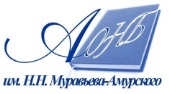 Государственное бюджетное учреждение культуры«Амурская областная научная библиотека имени Н.Н. Муравьева-Амурского